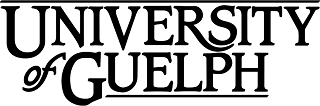 ENVS*3020 Pesticides and the EnvironmentWinter 2018Section(s): C01School of Environmental Sciences Credit Weight: 0.50Version 1.00 - January 04, 2018Course DetailsCalendar DescriptionThis course examines the role and use of pesticides by various facets of society and the effect of these pesticides on biological activities in the environment. Preparation of a research proposal is required for the course.Pre-Requisite(s):Equate(s):Course Description[BIOL*1040 or (2 of BIOL*1050, BIOL*1070, BIOL*1080, BIOL*1090)], CHEM*1040ENVB*3030Pesticides and the Environment examines the role and use of pesticides by various facets of society and the effect of these pesticides on biological activity in the environment.TimetableMonday, Wednesday, Friday 8:30AM-9:20AM Room 224 MacKinnon BuildingFinal ExamApril 17, 2018 7:00PM-9:00PMExam time and location is subject to change. Please see WebAdvisor for the latest information.Instructional SupportInstructor(s)Coralie Sopher Dr. Email:Office:Office Hours:csopher@uoguelph.caRoom 3116 EC Bovey BuildingPlease see the instructor immediately after class or contact her by e-mail to arrange an appointment.Teaching Assistant(s)Teaching Assistant:Bill MartinEmail:Office Hours:wmarti05@uoguelph.caPlease contact Bill by e-mail to arrange an appointment.Learning ResourcesAdditional Resources(s)CourseLink (Website)https://courselink.uoguelph.caThe instructor will post announcements, hand-outs, and slides from lectures and other material that will enhance your understanding of the course content on CourseLink. All course materials made available through CourseLink and all items covered in class are considered required, unless the instructor explicitly indicates otherwise. Please check the CourseLink site often.Learning OutcomesCourse Learning OutcomesBy the end of this course, you should be able to:To gain a perspective of the historical and current applications of pesticides and the benefits and drawbacks of their use.To be able to describe methods of classifying pesticides based on characteristics including use and mode of action.To be able to understand important chemical, physical and biological properties of pesticides that are important for predicting their fate and impact in the environment.To gain experience in formulating objective research questions to address current pesticide- related topics.To gain an understanding of the role of risk assessment in monitoring and managing existing and emerging concerns with pesticides.To be aware of regulations governing the use of pesticides locally to internationally.To be able to extrapolate from the principles learned in this course to a broader range of environmental issues.Teaching and Learning ActivitiesLecture ContentLecture topics include the following and are subject to change.Past, present and future discovery and use of pesticidesClassification methods for pesticidesClassic and current topics related to pesticidesLocal to international regulationsImpact of pesticides on the environmentEnvironmental fate of pesticidesPesticide resistanceSafe handling of pesticidesRole of risk assessmentAssessmentsMarking Schemes & DistributionsAssessment DetailsAnnotated Bibliography (10.00%)Due: Fri, Feb 2, 4:00 PMElectronic submission.Midterm Examination (20.00%) Date: Wed, Feb 14, In classEssay (25.00%)Due: Fri, Mar 9, 4:00 PMElectronic submission.Revised submission of research portion of essay (10.00%) Due: Wed, Mar 28, 4:00 PMElectronic submission.Final Examination (35.00%)Date: Tue, Apr 17, 7:00 PM - 9:00 PMCourse StatementsGrading PoliciesAnnotated bibliography: Special instructions on the requirements for this assignment will be provided separately. This is valued at 10% of your final mark and due by 4 PM February 2, by electronic submission to the Dropbox in CourseLink.Midterm Examination: The Midterm exam is worth 20% of your final mark. It will take place during the regular lecture period on February 14. The Midterm exam will cover all material (including guest lectures) up to and including the February 12 lecture. Midterm exams will not be returned, however they may be viewed and discussed by appointment with the instructor.Essay: Special instructions on the requirements for this assignment will be provided separately. The essay is worth 25% of your final mark and due by 4 PM March 9, by electronic submission to the Dropbox in CourseLink.Revised submission of research portion of the essay: Special instructions on the requirements for this assignment will be provided separately. This is worth 10% of your final mark and due by 4 PM March 28, by electronic submission to the Dropbox in CourseLink.Final Examination: The final exam is worth 35% of your final mark and will take place on April 17, 7:00-9:00 PM, location TBA. It will cover all material presented in the course, with emphasis on material presented following the Midterm examination.Policy on Late Assignments: Late assignments will be penalized 10% of the total marks available for the assignment per day, including weekend-days, and will no longer be accepted five days after the due date, resulting in a mark of zero for the assignment. If you cannot meet a course requirement or unfortunately miss an exam, please advise the instructor as soon as possible by e-mail. Extensions and rescheduling of a missed exam will only be granted for medical reasons, documented by a doctor’s note; or for documented compassionate reasons, at the discretion of the instructor.Course Policy on Group WorkGroup work for marked assignments is not permitted.Additional Course InformationStudents may use laptops and tablets to take notes, however these devices should not be used for accessing social media sites or other non-class-related materials during lecture periods.You may not distribute any PowerPoint slides, outlines, lecture notes, exams and other assignments publicly, including to internet sites (e.g. Course Hero; OneClass).University StatementsEmail CommunicationAs per university regulations, all students are required to check their e-mail account regularly: e- mail is the official route of communication between the University and its students.When You Cannot Meet a Course RequirementWhen you find yourself unable to meet an in-course requirement because of illness or compassionate reasons please advise the course instructor (or designated person, such as a teaching assistant) in writing, with your name, id#, and e-mail contact. The regulations and procedures for Academic Consideration are detailed in the Undergraduate Calendar.Drop DateCourses that are one semester long must be dropped by the end of the fortieth class day; two- semester courses must be dropped by the last day of the add period in the second semester. The regulations and procedures for Dropping Courses are available in the Undergraduate Calendar.Copies of Out-of-class AssignmentsKeep paper and/or other reliable back-up copies of all out-of-class assignments: you may be asked to resubmit work at any time.AccessibilityThe University promotes the full participation of students who experience disabilities in their academic programs. To that end, the provision of academic accommodation is a shared responsibility between the University and the student.When accommodations are needed, the student is required to first register with Student Accessibility Services (SAS). Documentation to substantiate the existence of a disability is required, however, interim accommodations may be possible while that process is underway.Accommodations are available for both permanent and temporary disabilities. It should be noted that common illnesses such as a cold or the flu do not constitute a disability.Use of the SAS Exam Centre requires students to book their exams at least 7 days in advance, and not later than the 40th Class Day.More information: www.uoguelph.ca/sasAcademic MisconductThe University of Guelph is committed to upholding the highest standards of academic integrity and it is the responsibility of all members of the University community – faculty, staff, and students – to be aware of what constitutes academic misconduct and to do as much as possible to prevent academic offences from occurring. University of Guelph students have the responsibility of abiding by the University's policy on academic misconduct regardless of their location of study; faculty, staff and students have the responsibility of supporting an environment that discourages misconduct. Students need to remain aware that instructors have access to and the right to use electronic and other means of detection.Please note: Whether or not a student intended to commit academic misconduct is not relevant for a finding of guilt. Hurried or careless submission of assignments does not excuse students from responsibility for verifying the academic integrity of their work before submitting it.Students who are in any doubt as to whether an action on their part could be construed as an academic offence should consult with a faculty member or faculty advisor.The Academic Misconduct Policy is detailed in the Undergraduate Calendar.Recording of MaterialsPresentations which are made in relation to course work—including lectures—cannot be recorded or copied without the permission of the presenter, whether the instructor, a classmate or guest lecturer. Material recorded with permission is restricted to use for that course unless further permission is granted.ResourcesThe Academic Calendars are the source of information about the University of Guelph’s procedures, policies and regulations which apply to undergraduate, graduate and diploma programs.8.8 ResourcesThe Academic Calendars are the source of information about the University of Guelph’s procedures, policies and regulations which apply to undergraduate, graduate and diploma programs.NameScheme A (%)Annotated Bibliography10.00Midterm Examination20.00Essay25.00Revised submission of research portion of essay10.00Final Examination35.00Total100.00